Edition: September 2016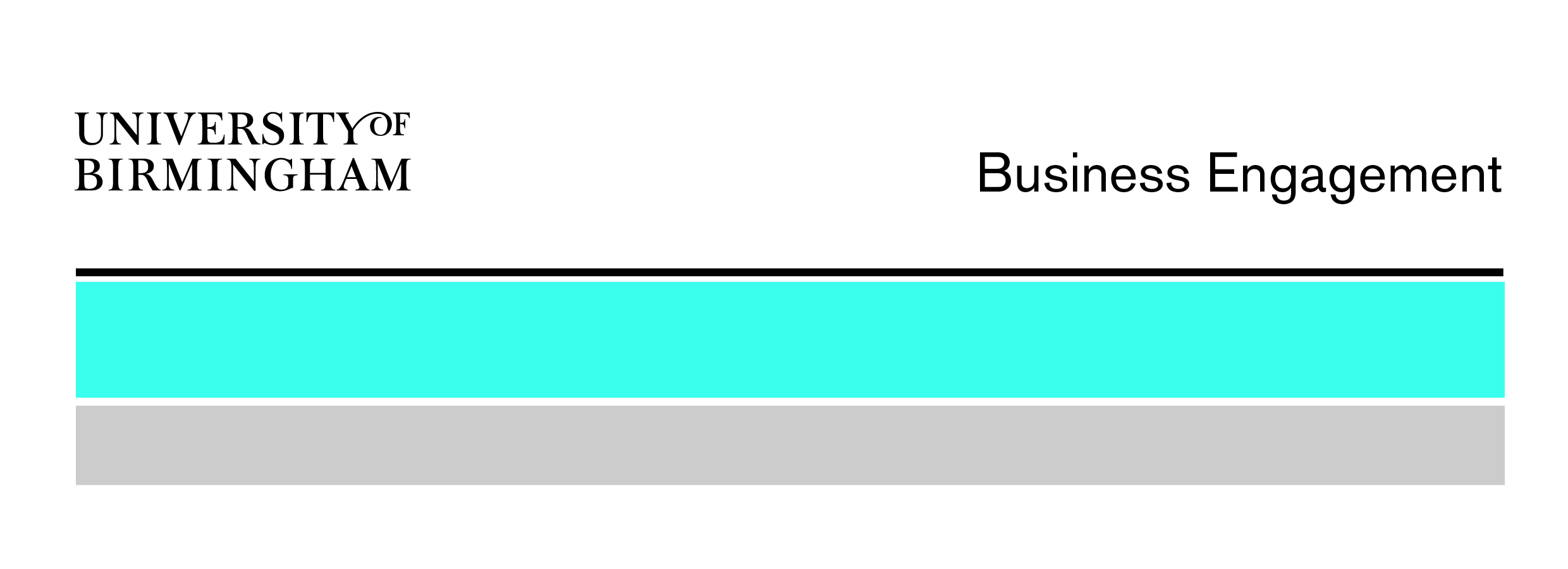 Innovate UK focuses on thematic areas that are most likely to generate UK economic growth and which address global challenges and opportunities – and on competencies and technologies which enable innovation in these areas.In making investments they apply four key criteria:Is there a large (global) market opportunity?Does the UK have the capability to develop and exploit the technology?Is the idea ‘ready' – is the timing right?Can Innovate UK make a difference?Most of these calls are costed on a total project basis, with the funder then meeting a percentage of that cost. The percentage will depend on a number of factors including the length of the project, the total project cost and the size of the company. Calls are announced on a regular basis and this document is updated monthly. If you have an idea or a challenge that meets the criteria for funding and where you think the University can help, come and talk to us.  You can contact the Business Team at: businessteam@contacts.bham.ac.ukFurther detail for all of the following calls can be found at https://interact.innovateuk.org/NB: Innovate UK has recently published its delivery plan for 2016 to 2017. The plan highlights 5 programmes that it will support over the coming year, which a number of calls released under each programme. Estimates for when these calls will open are provided below, and information will continue to be updated throughout the year.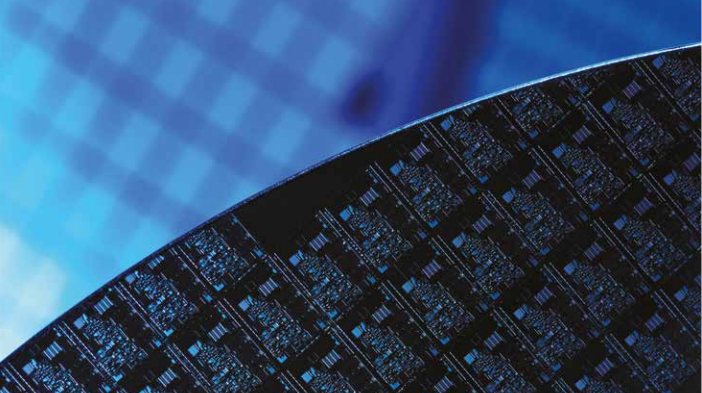 Emerging and Enabling TechnologiesEmerging Technologies finds and proves early stage technologies, often from the research base; Enabling Technologies supports underpinning technologies that have the potential to disrupt a broad swathe of products and services across many sectorsCommercialisation of quantum technologies£19.5m availableScopeFunding for collaborative R&D and feasibility studies that will:Develop prototype devices and demonstrators of quantum technologies or their component technologiesImprove the understanding of the technical, business or market challenges of taking a new device or service to marketProjects must be collaborative, with a business leading the projectFunding and deadlinesTotal project costs expected between £500k and £2m (collaborative R&D) or between £50k and £400k (feasibility studies)A webinar and briefing event in Birmingham will be held on 6th September; see website for detailsRegistration deadline: 28th September 2016Competition deadline: 5th October 2016ScopeFunding for collaborative R&D and feasibility studies that will:Develop prototype devices and demonstrators of quantum technologies or their component technologiesImprove the understanding of the technical, business or market challenges of taking a new device or service to marketProjects must be collaborative, with a business leading the projectFunding and deadlinesTotal project costs expected between £500k and £2m (collaborative R&D) or between £50k and £400k (feasibility studies)A webinar and briefing event in Birmingham will be held on 6th September; see website for detailsRegistration deadline: 28th September 2016Competition deadline: 5th October 2016*NEW* Robotics and autonomous systems applications£5m availableScopeAim is to develop successful RAS products, services or processesSystems may be physical or digital, combining many complementary disciplinesProjects must be led by a UK-based business of any size, working alone or in collaboration with business, research bases or the third sectorFunding and deadlinesTotal project costs between £50k and £500kProjects should last between 6 and 15 monthsAll projects must have concluded by March 2018Registration deadline is 19th October 2016Competition deadline is 26th October 2016ScopeAim is to develop successful RAS products, services or processesSystems may be physical or digital, combining many complementary disciplinesProjects must be led by a UK-based business of any size, working alone or in collaboration with business, research bases or the third sectorFunding and deadlinesTotal project costs between £50k and £500kProjects should last between 6 and 15 monthsAll projects must have concluded by March 2018Registration deadline is 19th October 2016Competition deadline is 26th October 2016*NEW* Compound semiconductor applications£4m availableScopeInnovation sought for projects that will speed up the use of compound semiconductors. Areas covered include power electronics, RF/microwave, photonics and sensorsProjects should have large and scalable commercial potentialProjects may lead to future collaborations with the new Compound Semiconductor Applications CatapultProjects must be led by a UK-based business of any sizeFunding and deadlinesTotal project costs expected between £50k and £500kProjects should last between 6 and 15 monthsProjects must have concluded by March 2018Registration deadline is 19th October 2016Competition deadline is 26th October 2016ScopeInnovation sought for projects that will speed up the use of compound semiconductors. Areas covered include power electronics, RF/microwave, photonics and sensorsProjects should have large and scalable commercial potentialProjects may lead to future collaborations with the new Compound Semiconductor Applications CatapultProjects must be led by a UK-based business of any sizeFunding and deadlinesTotal project costs expected between £50k and £500kProjects should last between 6 and 15 monthsProjects must have concluded by March 2018Registration deadline is 19th October 2016Competition deadline is 26th October 2016Emerging and Enabling Technologies competition 1Award up to £15mExpected October 2016Expected October 2016Space Entrepreneurs MissionAward TBCExpected October 2016Expected October 2016Emerging and Enabling Technologies competition 2Award up to £15mExpected March 2017Expected March 2017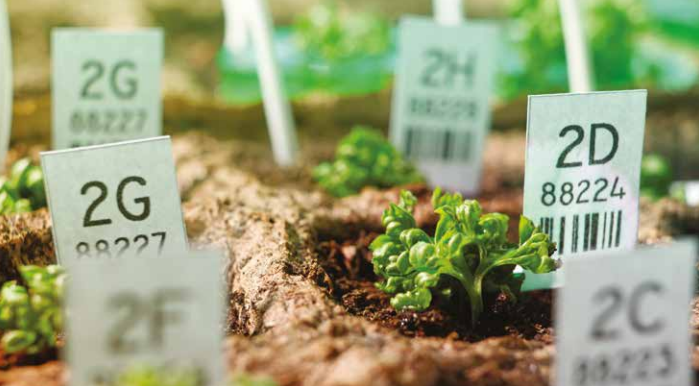 Health and Life SciencesInnovate UK’s Health and Life Sciences sector group has a focus on agriculture and food and healthcare, underpinned by technologies developed in bioscience and medical research and enabled by expertise in engineering and physical sciencesBiomedical catalyst 2016£10m availableScopeEarly-stage and feasibility study funding to develop innovative healthcare technologies in the following areas:Disease prevention and proactive management of health and chronic conditionsEarlier and better detection and diagnosis of disease leading to better patient outcomesTailored treatments that either change the underlying disease or offer potential curesAn SME must lead the project. Universities can work as partners on these projectsFunding and deadlinesEarly-stage awards will fund projects with total costs of between £200k and £1.5m. Projects should last up to 2 years, starting by 1st January 2017 and ending by 1st January 2019Feasibility studies will fund projects with total costs of up to £200k. Projects should last between 3 months and 1 year. Projects must start by 1st January 2017 and end by 1st January 2018Registration deadline: 7th September 2016Competition deadline: 14th September 2016Agri-food innovation in TurkeyAward up to £1.5m (UK activities)ScopeFunding for collaborative solutions that address one or more of the following challenges:Using waste by-products and residues from the Turkish agri-food industry to reduce their negative environmental impact and add valueImproving agricultural productivity of small and medium sized farmers through upgrading agricultural technologyImproving animal and plant breeding within TurkeyFunding and deadlinesInnovate UK expects to fund 5-7 projects, with a total pot for UK activities of £1.5mRegistration deadline: 14th September 2016Competition deadline: 22nd September 2016Agri-Tech Catalyst£4m availableScopeFunding to increase the pace and scale of uptake of agricultural innovation by farmers in developing countriesPriority areas have been identified as:Integrating smallholders into supply changeMeeting quality standards and improving productivityCreating new supply chainsIncreasing the value of production to smallholdersImproving access to appropriate innovation in developing countriesInnovation that increases rural income through improved processing / storageControl of crop pests, weeds and diseasesProjects funded at early stage, industrial research or late-stage experimental developmentProjects must be led by a UK-based business. Universities can work as partners on projectsFunding and deadlinesBetween 25% and 70% of total costs will be funded depending on size of lead company, with projects lasting between 18 months and 3 yearsTotal project costs of up to £1.5m will be considered (with differing limits depending on stream applied for)Competition deadlines are:2nd November 2016 – EoI stage for Industrial research only1st February 2017 – Full stage for all award categoriesHealth and Life Sciences competition 1Award up to £15mExpected September 2016Aligned competitions with Cell Therapy ManufacturingAward up to £15mExpected September 2016Health and Life Sciences competition 2Award up to £15mExpected February 2017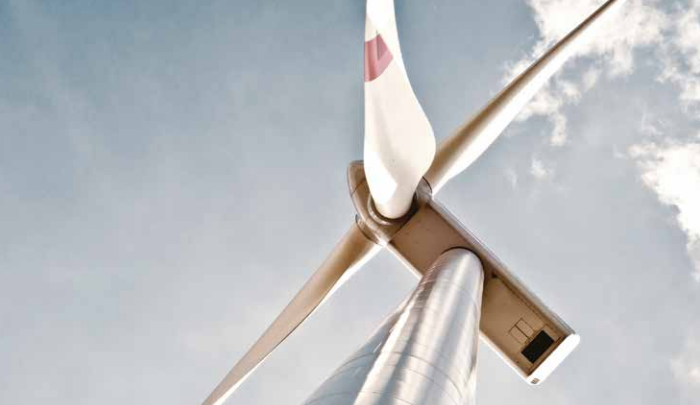 Infrastructure SystemsThe Infrastructure Systems sector group covers the major global market opportunities in optimising transport and energy systems and integrating these with other systems such as health and digital in an urban contextFirst of a kind deployment of innovation£19m availableScopeAim is to support innovative projects that test new infrastructure technologies for the first time in user-facing applicationsProjects will run in 2 phases:Funded studyTesting the innovation in a commercial environmentProjects must be led by a business, and must involve at least one SME. At least one end customer must also be involved. Universities can work as partners on this project.Funding and deadlinesCompetition opens 18th July 2016Phase 1 will fund total costs up to £50k over 3 months. Phase 2 will fund projects with total costs between £250k and £5m for up to 1 yearRegistration deadline: 24th August 2016Competition deadline: 31st August 2016Energy catalyst round 4: early-stage technical feasibility awardsAward up to £9mScopeAims to encourage the following global energy challenges:Low carbonSecurity of supplyAffordabilityProposals are encouraged that bring innovative new solutions into the energy sector and its supply chainCross-cutting and enabling technologies are encouragedApplications can be led by either an SME or a research organisation collaborating with a businessFunding and deadlinesProject duration: up to 1 yearTotal project costs: up to £200kRegistration deadline: 7th September 2016Competition deadline: 14th September 2016Innovation in infrastructure systems£15m availableScopeProjects will be supported for business-led solutions to the following:Affordable, sustainable and secure energyConnected transportUrban livingIntegrated infrastructure and resilience of infrastructure to environmental and social pressuresProjects must be led by a business and include at least one SME. Universities can work as partners on these projectsFunding and deadlinesTotal project costs expected between £25k and £5mProjects should last between 3 months and 3 yearsRegistration deadline: 14th September 2016Competition deadline: 21st September 2016*NEW* EDF energy inspection innovation challengeScopeAim is to identify new and innovative ways to inspect and monitor EDF Energy’s power generation assetsCall has two themes:NuclearOffshore wind farmsCompetition open to businesses of any size, and academic partners may be namedFunding and deadlinesTotal project costs between £5k and £10k for each projectCompetition deadline is 28th September 2016Low emission freight and logistics trial£24m availableScopeTwo streams of funding available:Industry-led trials of innovative vehicles or on-vehicle technologiesTo develop innovative and disruptive on-vehicle technology, off-vehicle systems or new business models. These must reduce emissionsProjects must be led by a UK-based business. Universities are able to work as partnersFunding and deadlinesFor stream 1, total project costs are expected of between £500k and £5m. Projects should last between 18 months and 2 yearsFor stream 2, total project costs are expected of between £250k and £5m. Projects should last no more than 1 yearRegistration deadline: 12th October 2016Competition deadline: 19th October 2016Aerospace Technology Institute (ATI) Strategic Research and Technology ProjectsAward TBCScopeInnovate UK acts as the deliver partner for ATI R&D programmesInnovate UK and ATI are looking for ideas about the broader opportunities that might be offered by the programme, as well as to support long-term planningFunding and deadlinesThe programme is open to suggestions through to 31st March 2020BIM Level 3 digital challenges for energy utilities and transport infrastructure contractorsAward up to £10kExpected soonERA-Net competitions, including sustainable urbanisation and solar systemsAward up to £1mExpected October 2016Future Cities missionAward up to £60kExpected October 2016Infrastructure Systems competition 2Award up to £15mExpected January 2017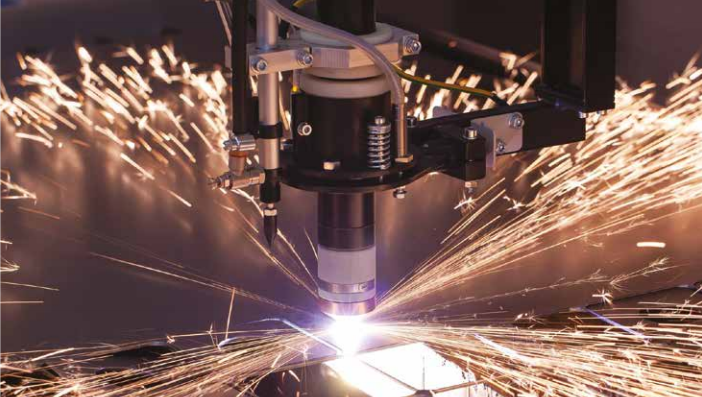 Manufacturing and MaterialsFocuses on the development, validation and application of cross-cutting manufacturing and materials technologies and processes to drive productivity and growthAPC6 – accelerating the drive to low carbon propulsion£25m availableScopeCollaborative R&D funding for innovative on-vehicle technologies. Vehicles can be either on-road or off-roadProposals should be in one of the following technology areas:Internal combustion enginesLightweight vehicle and powertrain structuresElectric machines and power electronicsEnergy storage and energy managementAlternative propulsion systemsAll projects must be business-led, collaborative, include at least one vehicle manufacturer and/or a tier 1 supplier, and include at least one SME. Universities can work as partners on these projectsFunding and deadlinesTotal project costs expected in the range of £5m and £40mProjects should last between 18 months and 42 monthsRegistration deadline: 14th September 2016Competition deadline: 21st September 2016Manufacturing Readiness competitionAward up to £2mExpected soonConnected and Autonomous Vehicles competitionAward TBCExpected soonOLEV Integrated Delivery Programme 13Award TBCExpected October 2016Manufacturing and Materials competition 2Award up to £15mExpected November 2016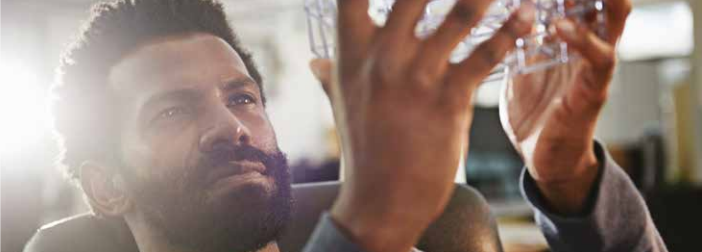 Open programmeAccessible to all businesses and academics undertaking innovation, irrespective of the technology or sector in which they are workingMobuoy Road waste remediation£350k availableScopeFunding to stimulate innovative remediation treatments for illegal waste sites. Projects may also find ways of reducing the negative impact of these sites on the environmentSolutions should be relevant to the Mobuoy Road illegal waste site in Northern Ireland, but can be applicable to other regions aswellFunding and deadlinesFunding will be issued in 2 phases. Up to 6 projects, totalling £350k, will be funded in phase 1. Development contracts will last for up to 6 monthsSuccessful projects will be invited to apply for phase 2Registration deadline: 17th August 2016Competition deadline: 24th August 2016ScopeFunding to stimulate innovative remediation treatments for illegal waste sites. Projects may also find ways of reducing the negative impact of these sites on the environmentSolutions should be relevant to the Mobuoy Road illegal waste site in Northern Ireland, but can be applicable to other regions aswellFunding and deadlinesFunding will be issued in 2 phases. Up to 6 projects, totalling £350k, will be funded in phase 1. Development contracts will last for up to 6 monthsSuccessful projects will be invited to apply for phase 2Registration deadline: 17th August 2016Competition deadline: 24th August 2016Seeing through the clouds£1.5m availableScopeFunding for innovation in active and passive optical imaging through cloudsSample technologies cited are Laser Detection and Ranging (Ladar) and Light detection and ranging (Lidar)Funding and deadlinesTotal project costs between £50k and £100kProject duration up to 6 monthsCompetition deadline: 1st September 2016ScopeFunding for innovation in active and passive optical imaging through cloudsSample technologies cited are Laser Detection and Ranging (Ladar) and Light detection and ranging (Lidar)Funding and deadlinesTotal project costs between £50k and £100kProject duration up to 6 monthsCompetition deadline: 1st September 2016Open competition 1Award up to £14mScopeFunding available for the best business-led idea or concepts from any technology, engineering or industrial areaProposals should demonstrate innovation leading to new products, processes or servicesProjects should articulate their anticipated growth impact, resulting in significant return on investmentPriority given to projects that will lead to sustainable gains in productivity and / or access to new overseas markets through export-led business growthFunding and deadlinesProjects should last between 6 and 36 months, with total project costs of between £25k and £1mRegistration deadline: 31st August 2016Application deadline: 7th September 2016ScopeFunding available for the best business-led idea or concepts from any technology, engineering or industrial areaProposals should demonstrate innovation leading to new products, processes or servicesProjects should articulate their anticipated growth impact, resulting in significant return on investmentPriority given to projects that will lead to sustainable gains in productivity and / or access to new overseas markets through export-led business growthFunding and deadlinesProjects should last between 6 and 36 months, with total project costs of between £25k and £1mRegistration deadline: 31st August 2016Application deadline: 7th September 2016Automatic threat detection of firearms£2m availableScopeProposals should demonstrate how they will enhance existing x-ray screening techniques through the development of automatic threat detection algorithmsAll firearms are within scope, and the algorithm may be extended to detect other forms of contrabandCompetition open to any organisation, but all applicants will need to demonstrate that their product has a credible route to marketFunding and deadlinesFunding is allocated in 2 phases. Phase 1 will support development contracts for up to 4 months, up to £50k in valuePromising projects will move to phase 2, with £200k available for each projectRegistration deadline: 24th August 2016Competition deadline: 31st August 2016ScopeProposals should demonstrate how they will enhance existing x-ray screening techniques through the development of automatic threat detection algorithmsAll firearms are within scope, and the algorithm may be extended to detect other forms of contrabandCompetition open to any organisation, but all applicants will need to demonstrate that their product has a credible route to marketFunding and deadlinesFunding is allocated in 2 phases. Phase 1 will support development contracts for up to 4 months, up to £50k in valuePromising projects will move to phase 2, with £200k available for each projectRegistration deadline: 24th August 2016Competition deadline: 31st August 2016Women in innovation 2016Award up to £200kScopeAwards of £50k will be made to 4 women, 1 for each of the following areas:Emerging and enabling technologiesHealth and life sciencesInfrastructure systemsManufacturing and materials12 women, including the 4 above, will receive a tailor-made package of support from Innovate UKApplicants must self-identify as a woman and work for a registered UK business, either as company owner, an employee or a sole trader / entrepreneurFunding and deadlinesProjects may last up to 12 monthsRegistration deadline: 24th August 2016Competition deadline: 31st August 2016ScopeAwards of £50k will be made to 4 women, 1 for each of the following areas:Emerging and enabling technologiesHealth and life sciencesInfrastructure systemsManufacturing and materials12 women, including the 4 above, will receive a tailor-made package of support from Innovate UKApplicants must self-identify as a woman and work for a registered UK business, either as company owner, an employee or a sole trader / entrepreneurFunding and deadlinesProjects may last up to 12 monthsRegistration deadline: 24th August 2016Competition deadline: 31st August 2016*NEW* CRACK IT 2016ScopeChallenge-led competition that funds collaborations between industry, academics and SMEs to solve business and scientific challengesThis year’s challenges are:22: Osteo-chip, an in vitro model to recapitulate the human osteoarthritic joint23: Retinal 3D, a physiologically competent human retinal 3D model24: EASE, eliminating surgical embryo transfer in mice25: Maximise, maximising confidence while minimising data generation for acute hazard classification of mixturesFunding and deadlinesCompetition launches in London on 8th September; see website for detailsUp to £100k available for each call. Challenges 22 and 23 carry a second phase of funding that will increase to £1mProjects under 24 and 25 can last up to 1 year; challenges under 22 and 23 may last up to 6 months for phase 1, and a further 3 years for phase 2Competition deadline for 22 and 23 is 9th November 2016; for 24 and 25 this is 16th November 2016ScopeChallenge-led competition that funds collaborations between industry, academics and SMEs to solve business and scientific challengesThis year’s challenges are:22: Osteo-chip, an in vitro model to recapitulate the human osteoarthritic joint23: Retinal 3D, a physiologically competent human retinal 3D model24: EASE, eliminating surgical embryo transfer in mice25: Maximise, maximising confidence while minimising data generation for acute hazard classification of mixturesFunding and deadlinesCompetition launches in London on 8th September; see website for detailsUp to £100k available for each call. Challenges 22 and 23 carry a second phase of funding that will increase to £1mProjects under 24 and 25 can last up to 1 year; challenges under 22 and 23 may last up to 6 months for phase 1, and a further 3 years for phase 2Competition deadline for 22 and 23 is 9th November 2016; for 24 and 25 this is 16th November 2016Knowledge Transfer PartnershipsFunding available throughout the yearScopeKTPs offer businesses the opportunity to work in partnership with a University to obtain knowledge and expertise. Projects are designed to meet business challenges and embed sustainable innovationThe knowledge sought is embedded into the company through a project undertaken by a recently qualified gradate (known as the KTP associate) recruited specifically to work on that projectNB: Innovate UK is particular interested in applications related to cyber securityFunding and deadlinesInnovate UK part-funds the KTP. SMEs contribute 33% of the project costs, and larger companies contribute 50%Deadlines run every two months. The next two are:7th September 20162nd November 2016Be sure to follow @UniBham_KTP on Twitter for regular updates on UoB KTPsScopeKTPs offer businesses the opportunity to work in partnership with a University to obtain knowledge and expertise. Projects are designed to meet business challenges and embed sustainable innovationThe knowledge sought is embedded into the company through a project undertaken by a recently qualified gradate (known as the KTP associate) recruited specifically to work on that projectNB: Innovate UK is particular interested in applications related to cyber securityFunding and deadlinesInnovate UK part-funds the KTP. SMEs contribute 33% of the project costs, and larger companies contribute 50%Deadlines run every two months. The next two are:7th September 20162nd November 2016Be sure to follow @UniBham_KTP on Twitter for regular updates on UoB KTPsGrowth and scale competitionAward up to £2mExpected October 2016Expected October 2016Open competition 2Award up to £14mExpected December 2016Expected December 2016